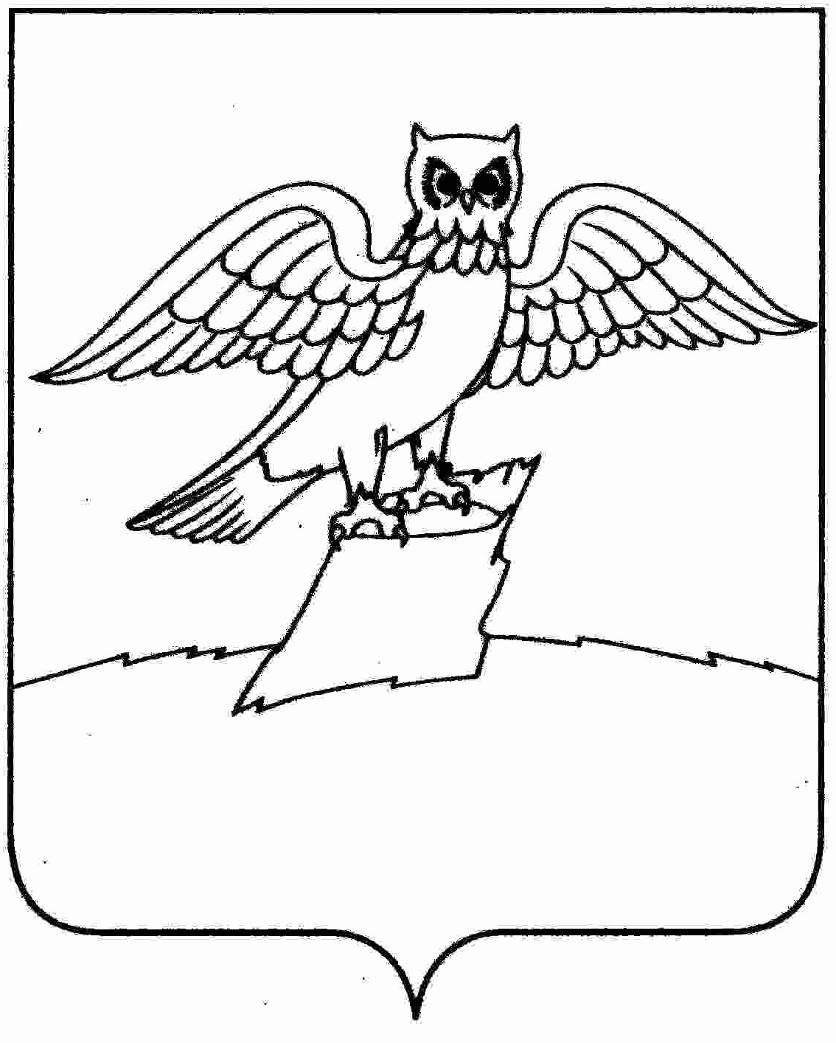 Муниципальное бюджетное учреждение культуры«Городская библиотека» города КиржачПлан работы на май 2022 годаКоличество  перерегистрированных  читателей - 915Количество книговыдач               -  18  750Заведующая МБУК «Городская библиотека»                                  О.В. Малютина№п/пДата МероприятиеВремя Место Ответственный104.05-11.05.2022«9 мая – память погибшим, наследство – живым»./ко  Дню Победы 9 мая/ 6+  -информационно-тематическийстендв течение неделиул. Свердлова, д.2И.В. Логинова204.05-11.05.2022«Этих дней не смолкнет слава…» 6+- выставка - реквием;-неделя патриотической книги «Слово о Великой Отечественной войне: военная проза и лирика»;-литературный марафон  на лучшее прочтение стихов о Великой Отечественной войнев течение неделиул. Свердлова, д.2И.В.ЧасовиковаО.В. МалютинаС.В Безрукова312.05.2022«Победный май глазами художников» 6+-виртуальная арт-галерея Победы ;-урок памяти; -конкурс боевых рисунков;-викторина «На пути к Победе»11.00ул. Свердлова, д.2И.В.ЧасовиковаС.В. Безрукова 413.05.2022«Что читали наши мамы и папы? Что читаю я?» /15 мая День семьи/ 6+  -выставка-диспут;-литературно-познавательное занятие: игра, творчество, развитие для детей, прибывших из Украины10.00-17.00ул. Свердлова, д.2И.В.ЧасовиковаИ.В. Логинова518.05-21.05.2022«Мастера земли Киржачской» /18 мая  День музеев/ 6+ -виртуальная книжная фотовыставка-обзор по краеведению;- час интересных сообщений;-викторина в течение неделиул. Свердлова, д.2И.В. ЛогиноваС.В Безрукова624.05.2022««Аз» и «Буки» - основы науки»/24 мая День славянской письменности и культуры 6+- исторический экскурс;- литературная беседа и игровая программа для людей, прибывших из Украины, Донецка, Луганска11.00-17.00ул. Свердлова, д.2С.В. БезруковаИ.В.ЧасовиковаИ.В. Логинова727.05.2022«Библиотека – что это такое?»  /27 мая  Общероссийский День библиотек 6+ -мультимедийноезнакомство с библиотеками мира10.00ул. Свердлова, д.2И.В.ЧасовиковаИ.В. ЛогиноваО.В. Малютина827.05.2022«Моя весна, моя Победа!» 6+- литературная гостиная «Зелёная лампа»14.00ул.Первомайская, д.4И.В.ЧасовиковаИ.В. ЛогиноваО.В. МалютинаС.В. Безрукова928.05.2022«Библионочь – 2022»/28 мая 11-я акция  «Библионочь»  6+-литературные чтения отрывков из рассказов писателя города Киржача  Евгения Сергеевича  Фёдорова;- библиореклама новых книг;- картинная выставка-галерея художников города Киржач16.00ул. Свердлова, д.2И.В.ЧасовиковаИ.В. ЛогиноваО.В. МалютинаС.В. Безрукова1031.05.2022«И вечная природы красота» 6+/31 мая 130 лет со д/р К.Г. Паустовского книжная -выставка – юбиляр;-чтение отрывков из рассказов писателя 11.00ул. Свердлова, д.2И.В. ЛогиноваИ.В.ЧасовиковаС.В Безрукова1107,14,21,28.05.2022«Сказка о Мальчише -Кибальчише» /субботние встречи с детьми/ 6+-просмотр военных фильмов  12.00-13.00ул. Свердлова, д.2И.В.ЧасовиковаИ.В. ЛогиноваС.В БезруковаО.В. Малютина